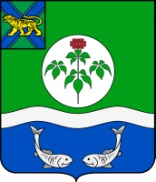  АДМИНИСТРАЦИЯОЛЬГИНСКОГО МУНИЦИПАЛЬНОГО РАЙОНАПОСТАНОВЛЕНИЕРуководствуясь Федеральным законом от 06.10.2003 № 131-ФЗ «Об общих принципах организации местного самоуправления в Российской Федерации», Федеральным законом от 27.07.2010 № 190-ФЗ «О теплоснабжении», постановлением Правительства Российской Федерации от 06.05.2011 № 354 «О предоставлении коммунальных услуг собственникам и пользователям жилых помещений в многоквартирных домах и жилых домов», на основании Устава Ольгинского муниципального района администрация Ольгинского муниципального районаПОСТАНОВЛЯЕТ:1. Завершить отопительный период 2021-2022 годов на территории Ольгинского муниципального района со дня, следующего за днём окончания 5-дневного периода, в течение которого среднесуточная температура наружного воздуха выше +8 градусов Цельсия, но не ранее 12 – 00 часов 15 мая 2022 года.         2. Организационному отделу администрации Ольгинского муниципального района разместить настоящее постановление на официальном интернет сайте администрации Ольгинского муниципального района в информационно - телекоммуникационной сети «Интернет».3 	Настоящее постановление вступает в силу с момента его подписания.4. 	Контроль за исполнением настоящего постановления оставляю за собой.И.о. главы Ольгинского муниципального района-и.о. главы администрации муниципального района                        Е.Э. Ванникова04.05.2022пгт Ольга№289 О завершении отопительного периода 2021-2022 годов на территории Ольгинского муниципального района»